 SOCIÁLNÍ REHABILITACE NAŠE ULITA z. s.PROGRAM DUBEN 2024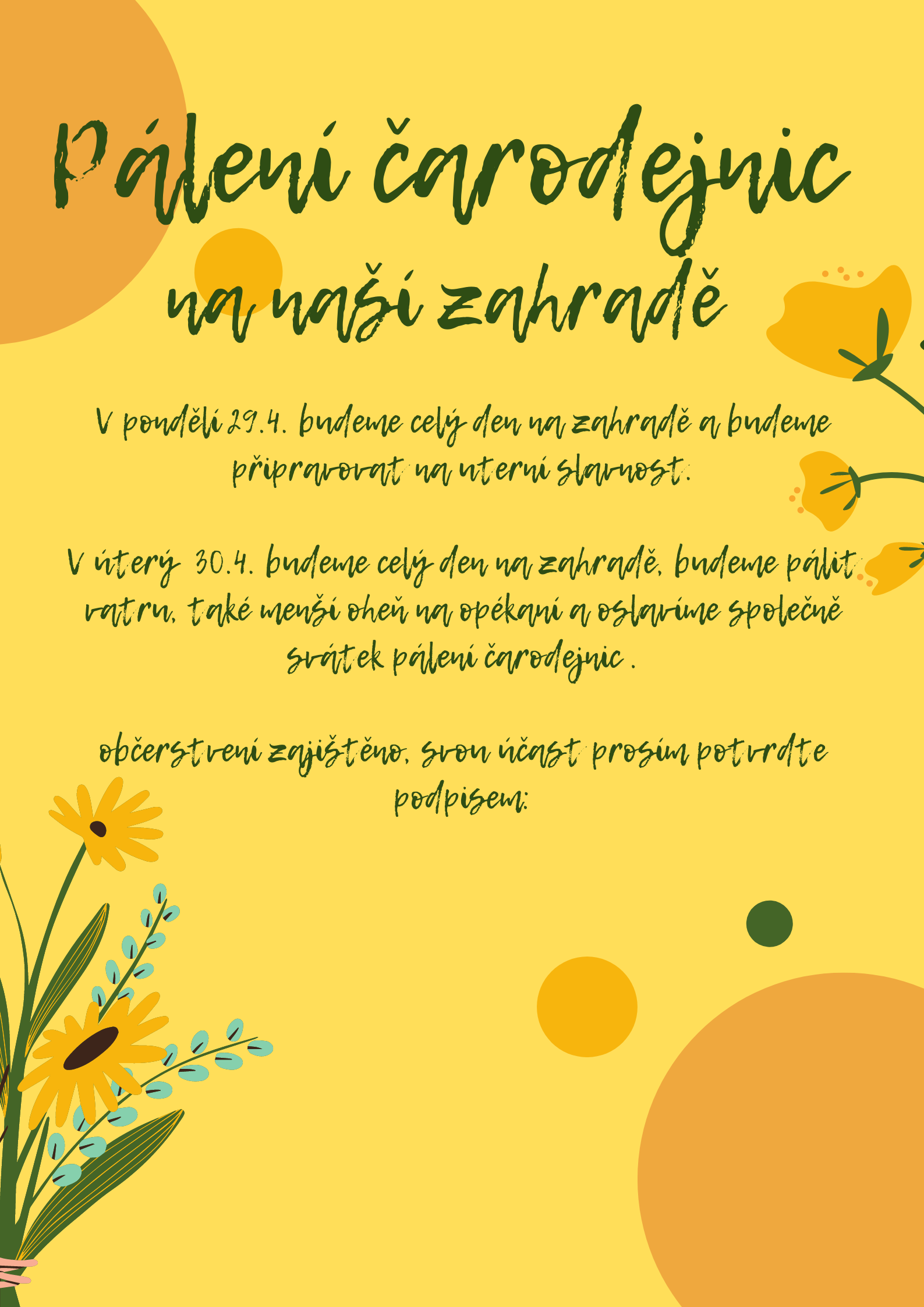 1. týden9:00 – 10:0010:00 – 12:0012:00 – 14:00Pondělí 1.4.Státní svátekVelikonoční pondělízavřenoÚterý 2.4.relaxační cvičenítrénink pamětivaření / pečeníkeramika – glazování hotových výrobkůvaření / pečeníkeramika – glazování hotových výrobkůStředa 3.4.ranní jógameditaceTrénink pamětikeramika – glazování hotových výrobkůkeramika – glazování hotových výrobkůČtvrtek 4.4.relaxační cvičenítrénink pamětiRýžové ostrovyRýžové ostrovyPátek 5.4.společný úklidsdílení v kruhupodpůrná skupinarelaxace2.týden9:00 – 10:0010:00 – 12:0012:00 – 14:00Pondělí 8.4.sdílení v kruhu / nácvik dovedností nákuptrénink paměti a společenské hrykulturní klubÚterý 9.4.relaxační cvičenítrénink pamětivaření / pečenínamaluj obraz, teorie uměnívaření /pečenínamaluj obraz, teorie uměníStředa 10.4.ranní jógameditacePřednáška  - Aromaterapie s paní FilákovouPřednáška - Aromaterapie s paní FilákovouČtvrtek 11.4.relaxační cvičenítrénink paměti  namaluj obraz, teorie uměnínamaluj obraz, teorie uměníPátek 12.4.společný úklidsdílení v kruhupodpůrná skupinarelaxace3.týden9:00 - 10:0010:00 – 12:0012:00 – 14:00Pondělí 15.4.sdílení v kruhu / nácvik dovedností – nákuptrénink paměti a společenské hrykulturní klubÚterý 16.4.relaxační cvičenítrénink pamětiWorkshop sushi a onigiriWorkshop sushi a onigiriStředa 17.4.ranní jógameditacetrénink paměti a společenské hrySupervize zaměstnanců od 13hČtvrtek 18.4.relaxační cvičenítrénink pamětiArtefiletické dílnyArtefiletické dílnyPátek 19.4.společný úklidsdílení v kruhupodpůrná skupinarelaxace4. týden9:00 – 10:0010:00 – 12:0012:00 – 14:00Pondělí 22.4.sdílení v kruhutrénink paměti a společenské hrykulturní klubÚterý 23.4.relaxační cvičenítrénink pamětivaření / pečeníkreativní práce se sádrouvaření / pečeníkreativní práce se sádrouStředa 24.4.ranní jógameditaceŠkolení zaměstnancůZahrada ohýnek grilování (podle počasí)/ společenské hryŠkolení zaměstnancůZahrada ohýnek grilování (podle počasí)/ společenské hryČtvrtek 25.4.relaxační cvičenítrénink pamětikreativní práce se sádroukreativní práce se sádrouPátek 26.4.společný úklidsdílení v kruhupodpůrná skupinarelaxace5.týden9:00 – 10:0010:00 – 12:0012:00 14:00Pondělí 29.4.zahrada příprava na čarodějnicezahrada - příprava na čarodějnic můžeme opékatzahrada - příprava na pálení čarodějnicÚterý 30.4.zahrada pálení čarodějnicpodle počasízahrada - pálení čarodějnic s opékánímbudeme tam až do večerazahrada - pálení čarodějnic budeme tam až do večeraTÝDENNÍ PLÁNTÝDENNÍ PLÁNPONDĚLÍ AŽ ČTVRTEKTento plán je stejný pro každý týden. Hlavní program se mění každý měsíc a je k nahlédnutí osobně v Ulitě i na webových stránkách www.naseulita.cz8:30 – 9:00 RANNÍ SDÍLENÍKlienti se mohou sejít ve společných prostorách Ulity. Přinést si snídani, dát si společně kávu nebo čaj a neformálně si popovídat.9:00 – 14:00 HLAVNÍ PROGRAMKlienti se účastní denního programu podle aktuální nabídky. Hlavní program zahajujeme v 9hodin Mezi 10 – 11h je možné navštívit naši zahradu, kde nakrmíme ovečky a slepice. 14:00 – 16:00 ODPOLEDNÍ PROGRAMKlienti mohou být ve společných prostorách a po dohodě s pracovníkem mohou, dodělávat práci z předchozích dnů,  nebo využít některou z činností které jsou k dispozici. Tato doba je také vhodná pro individuální rozhovory s klíčovým pracovníkem, které je třeba si předem domluvit.PÁTEČNÍ PROGRAM8:30 – 9:00 ranní sdílení9:00 - 10:00 úklid společných prostor10:00 – 11:00 podpůrná skupina - sdílení v kruhu11:00 – 11:20 přestávka11:20 – 13:00 podpůrná skupina společenská témataPoznámka: změna programu je vyhrazena! Klienti jsou vždy předem informováni o změnách osobně v Ulitě.Poznámka: změna programu je vyhrazena! Klienti jsou vždy předem informováni o změnách osobně v Ulitě.ČINNOSTI, KTERÉ JSOU K DISPOZICIPo domluvě s pracovníkem je možné, od pondělí do čtvrtka,  individuálně navštívit posilovnu, infra saunu, využít poslech hudby, relaxaci, filmový klub, internetový koutek s tiskárnou a mnohé další.